Załącznik nr 4 do regulaminu		Załącznik nr 9 do Programu 						Ministra Rodziny i Polityki Społecznej 		„Asystent osobisty osoby niepełnosprawnej  edycja 2023Karta realizacji usług asystencji osobistej w ramach Programu„Asystent osobisty osoby niepełnosprawnej” – edycja 2023Karta realizacji usługi asystencji osobistej nr: ....................................................................................................................Imię i nazwisko uczestnika Programu: ………………………………………………………………...………………………………………………………Adres uczestnika Programu: ………………………………...……………………………………………………………………………………………………..Rozliczenie miesięczne wykonania usługi asystencji osobistej w okresie od ………………….…… do ……….……………….………..(Uwaga: Kartę realizacji usług należy uzupełniać na bieżąco)Łączna liczba zrealizowanych godzin usług asystencji osobistej w miesiącu …….…………… 2023 r. wyniosła ……………..…. godzin. Łączny koszt zakupu biletów komunikacji publicznej/prywatnej jednorazowych oraz koszt dojazdu własnym/innym środkiem transportu, np. taksówką asystentów w związku z wyjazdami, które dotyczą realizacji usług wymienionych w treści Programu oraz łączny koszt zakupu biletów wstępu na wydarzenia kulturalne, rozrywkowe, sportowe lub społeczne itp. dla asystenta towarzyszącego uczestnikowi Programu wyniósł ….……………….. zł ‒ 300 zł miesięcznie na asystenta wykonującego usługę asystencji osobistej dla jednej osoby niepełnosprawnej i 500 zł dla wykonującego usługę asystencji osobistej dla więcej niż jednej osoby niepełnosprawnej.**……………………………….. Data i podpis asystentaOświadczenie Uczestnika Programu/opiekuna prawnego Potwierdzam zgodność karty realizacji usług asystencji osobistej osoby niepełnosprawnej. ………………………………Data i podpis Uczestnika Programu/opiekuna prawnego* Należy wskazać miejsce realizacji usługi asystencji osobistej, np. w miejscu zamieszkania, wyjazd do innej miejscowości. W przypadku zakupu biletów wstępu na wydarzenia kulturalne, rozrywkowe, sportowe lub społeczne itp. dla asystenta towarzyszącego uczestnikowi Programu, należy wpisać miejsce, czas, cel uczestnictwa asystenta w wydarzeniu.** Należy załączyć ewidencję przebiegu pojazdu w ramach Programu „Asystent osobisty osoby niepełnosprawnej” – edycja 2023.Załącznik nr 4a do regulaminu 			Załącznik do Programu Ministra Rodzin								 i Polityki Społecznej o zmianie Programu
 	„Asystent osobisty osoby niepełnosprawnej” – edycja 2023…………………………………………………………………………………..…………………………………………………………………………............Dane asystenta osobistego osoby niepełnosprawnej(nazwisko, imię, adres zamieszkania)EWIDENCJA PRZEBIEGU POJAZDUza miesiąc ……………….        ……………r.* Stawka za przejechany 1 km została określona w rozporządzeniu Ministra Infrastruktury z dnia 25 marca 2002 r. w sprawie warunków ustalania oraz sposobu dokonywania zwrotu kosztów używania do celów służbowych samochodów osobowych, motocykli i motorowerów niebędących własnością pracodawcy (Dz. U. poz. 271, z 2004 r. poz. 2376, z 2007 r. poz. 1462, z 2011 r. poz. 308 oraz z 2023 r. poz. 5) i wynosi:– dla samochodu o pojemności skokowej silnika do 900 cm3 – 0,89 zł;– dla samochodu o pojemności skokowej silnika powyżej 900 cm3 – 1,15 zł;– dla motocykla – 0,69 zł;– dla motoroweru – 0,42 zł.……………………………………Data i podpis asystenta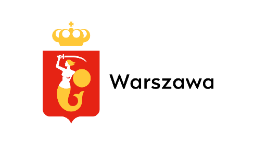 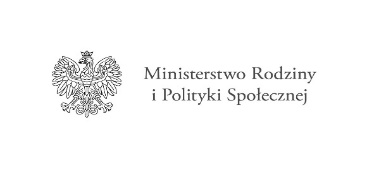 Załącznik 4b do regulaminu 	………………………………………………………………………………       ………………………………………………………………………………Dane asystenta osobistego osoby niepełnosprawnej 
 (nazwisko, imię, adres zamieszkania)EWIDENCJA KOSZTÓW PRZEJAZDU INNYM ŚRODKIEM TRANSPORTU NP. TAKSÓWKĄza miesiąc ………………………….…….…….   2023 roku* Do ewidencji załączam dowody poniesienia wydatków ……. egz. …………………………………………….. Data i czytelny podpis asystenta  Program „Asystent osobisty osoby niepełnosprawnej – edycja 2023 finansowany ze środków Funduszu Solidarnościowego Załącznik 4c do regulaminu ……………………………………………………………………………………………………………………………………………………………….Dane asystenta osobistego osoby niepełnosprawnej 
(nazwisko, imię, adres zamieszkania)EWIDENCJA BILETÓW WSTĘPU DLA ASYSTENTA NA WYDARZENIA: KULTURALNE, ROZRYWKOWE, SPORTOWE, SPOŁECZNE itp.
za miesiąc …………………….……….…….…….   2023 roku* Do ewidencji załączam dowody poniesienia wydatków(paragon, faktura, wykorzystany bilet) ……….. egz. …………………………………………….. Data i czytelny podpis asystenta  Program „Asystent osobisty osoby niepełnosprawnej – edycja 2023 finansowany ze środków Funduszu SolidarnościowegoZałącznik nr 4d do regulaminu	 				Załącznik nr 10A do Programu 													Ministra Rodziny i Polityki Społecznej„Asystent osobisty osoby niepełnosprawnej” 					 edycja 2023…………………………………………………………………………………..…………………………………………………………………………............Dane asystenta osobistego osoby niepełnosprawnej(nazwisko, imię, adres zamieszkania)EWIDENCJA BILETÓW KOMUNIKACYJNYCHza miesiąc ……………….	……………r..……………………………………     Data i podpis asystentaLp.Data usługiLiczba godzin zrealizowanychGodziny realizacji usługi
 (od – do)Rodzaj i miejsce realizacji usługi*Czytelny podpis asystentaCzytelny podpis uczestnika/ opiekuna prawnego1.2.3.4.5.6.7.8.9.10.11.12.13.Lp.Datawyjazdu Numer rejestracyjny pojazdu Pojemność silnikaWskazanie rodzaju środka transportu (własny/ asystenta/inny – wskazać jaki)Opis trasywyjazdu(skąd-dokąd)Cel wyjazduLiczba faktycznie przejechanych kilometrówStawka za  przebiegu *zł   gr
Wartość(8)x(9)zł   grPodpis asystentaUwagi123456789101112Podsumowanie stronyPodsumowanie stronyPodsumowanie stronyPodsumowanie stronyPodsumowanie stronyPodsumowanie stronyPodsumowanie stronyDo przeniesienia/Z przeniesieniaDo przeniesienia/Z przeniesieniaDo przeniesienia/Z przeniesieniaDo przeniesienia/Z przeniesieniaDo przeniesienia/Z przeniesieniaDo przeniesienia/Z przeniesieniaDo przeniesienia/Z przeniesieniaRazemRazemRazemRazemRazemRazemRazemLp.Data podróżyCel podróży 
Imię i nazwisko odbiorcy ProgramuCena przejazdu (potwierdzona rachunkiem, paragonem, fakturą)*Nr rachunku, paragonu, faktury za przejazdUwagi1.2.3.4.5.6.Lp.data wydarzeniarodzaj wydarzeniaImię i nazwisko odbiorcy ProgramuCena biletu (potwierdzona wykorzystanym biletem, rachunkiem, paragonem, fakturą) *Nr rachunku, paragonu, fakturyUwagi1.2.3.4.5.6.Lp.Imię i nazwisko asystenta Datapobrania  biletów Liczba pobranych biletów Data wyjazdu z osobą niepełnosprawną Cel wyjazdu Podpis asystentaUwagi12345678